主催：京都府中小企業技術センター　京都府中小企業技術センター　基盤技術課（上原）　宛　（ＦＡＸ：０７５－３１５－９４９７）　機械設計基礎講座【幾何公差編】　申込書＊　申込書にご記入いただいた個人情報は、本研修会参加者名簿として利用させていただきます。なお、各種セミナー等に関する情報を当センターが発行するメールマガジン等でお知らせすることがあります。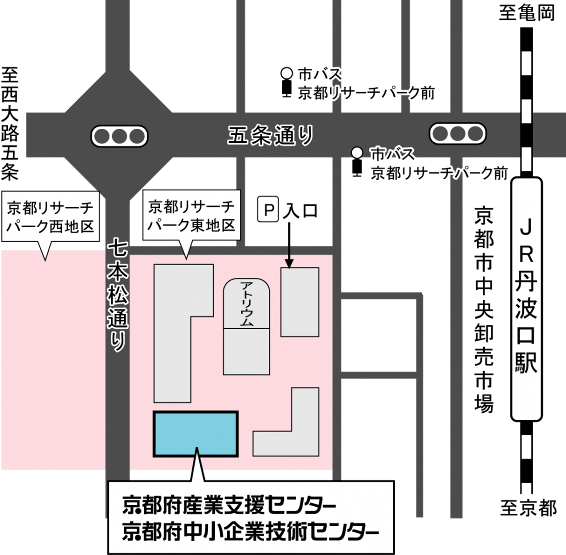 日　時　　平成29年12月5日（火曜）　13時30分～16時30分場　所　　京都府産業支援センター　5階研修室　　　　　　　　　　　　　　京都市下京区中堂寺南町134（七本松五条下ル）内　容　　１. 設計寸法と公差　　　　　２．設計と実際の製造　　　　　３. 寸法公差と幾何公差　　　　　４. 幾何公差による判定　　　　　５. 幾何公差の有効活用講　師　　ＱＶＩジャパン株式会社　研究開発部　博士(工学)　林 正弘　氏　　　　　（日本工業大学 非常勤講師）参加費　　無　料定　員　　４０名（先着順で受け付け、定員に達し次第締め切ります。）問合先　　京都府中小企業技術センター　基盤技術課　機械設計･加工担当申込先　　　　TEL：075-315-8633　 FAX：075-315-9497　　　　　　　https://www.kptc.jp/　　　　　　　E-mail：kikai@kptc.jp企業名（所在地）〒〒〒連絡担当者所属　　　　　　　　　　　　氏名所属　　　　　　　　　　　　氏名所属　　　　　　　　　　　　氏名電話番号ＦＡＸE-mail日  程コース名参 加 者 所 属参 加 者 氏 名１２月５日（火曜）機械設計基礎講座　　　　【幾何公差編】１２月５日（火曜）機械設計基礎講座　　　　【幾何公差編】１２月５日（火曜）機械設計基礎講座　　　　【幾何公差編】